6.5.3. Guest lectureS.No.Institute & Dept.DateTopic coveredTopic coveredTopic coveredSpeakerSpeakerGeotagged pic1Govt. W.W. PatankarGirls PG college, Durg 10.04.23Protein sorting and targeting of proteins to organellesProtein sorting and targeting of proteins to organellesProtein sorting and targeting of proteins to organellesDr. Pratiksha PandeyDr. Pratiksha Pandey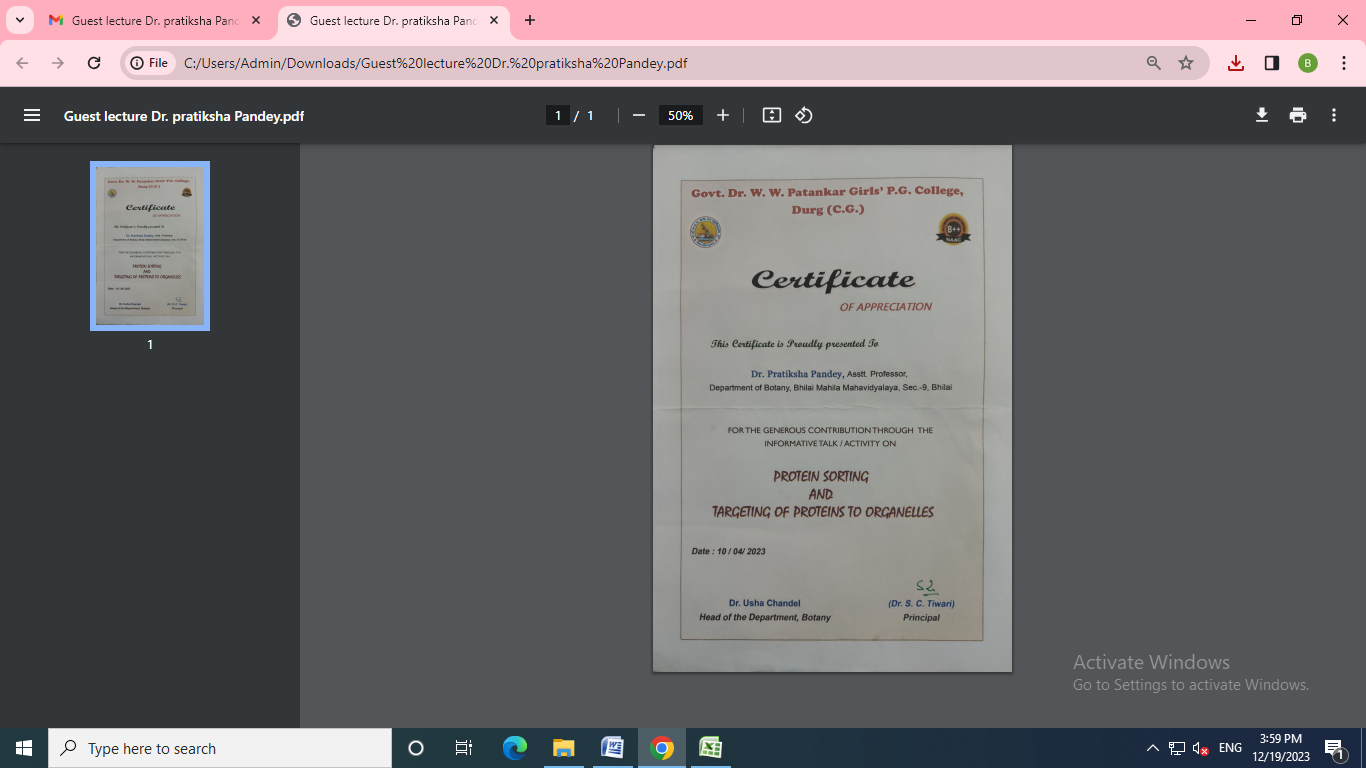 2Govt NPG college of Science, Raipur16.02.23-17.02.23Dr. Pratiksha PandeyDr. Pratiksha Pandey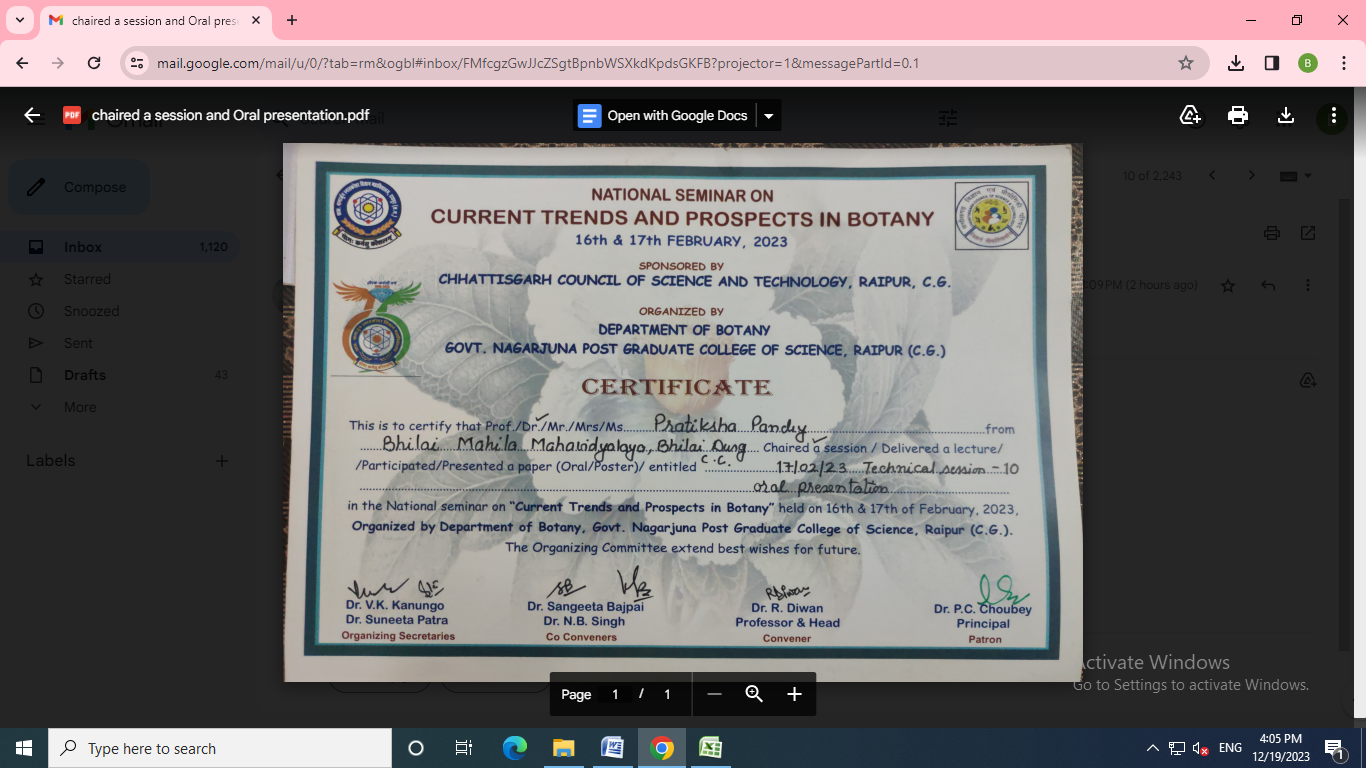 3Navyug Arts & Commerce College, Jabalpur (M.P.) India(International Seminar)22.05.2023-23.05.2023Research EthicsResearch EthicsResearch EthicsDr. Pratiksha PandeyDr. Pratiksha Pandey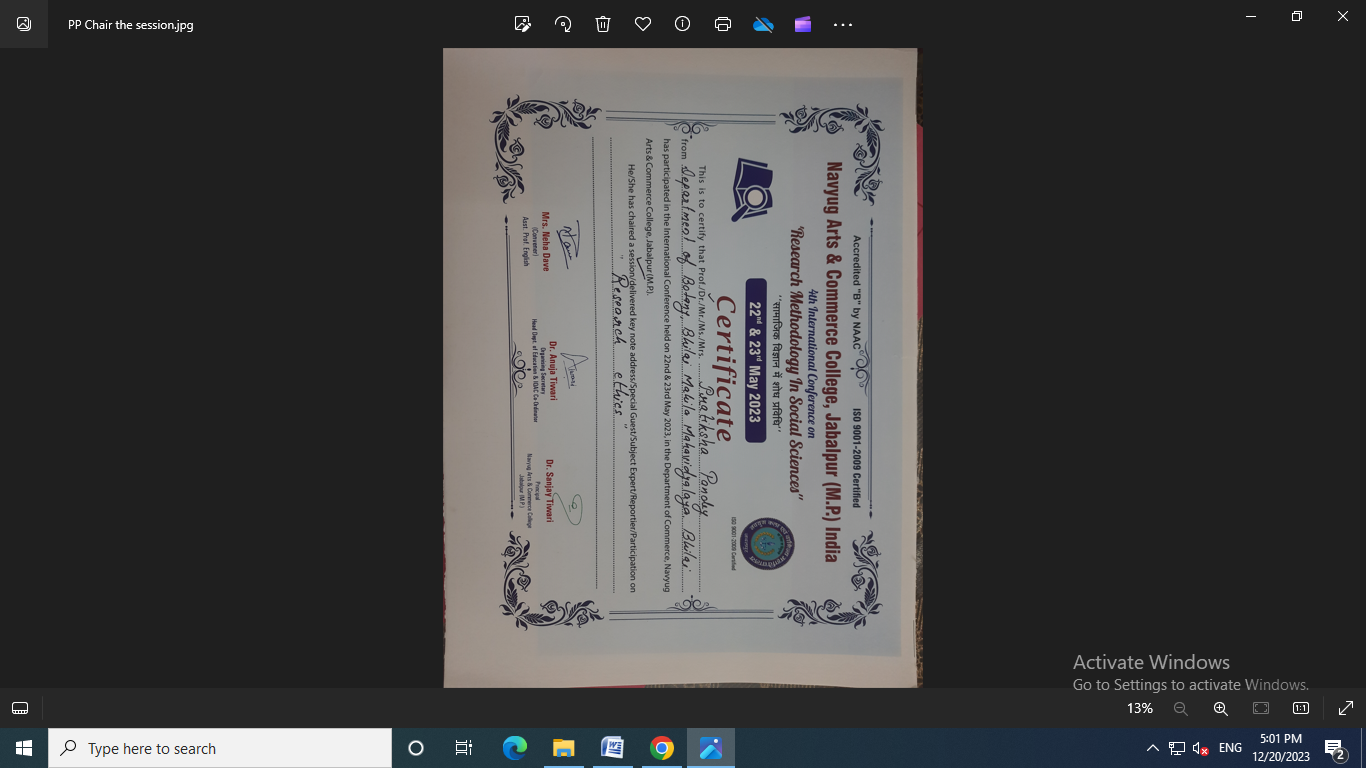 4Navyug Arts & Commerce College, Jabalpur (M.P.) India(International Seminar)22.05.2023-23.05.2023Research methology in Social SciencesResearch methology in Social SciencesResearch methology in Social SciencesDr. Deepti ChauhanDr. Deepti Chauhan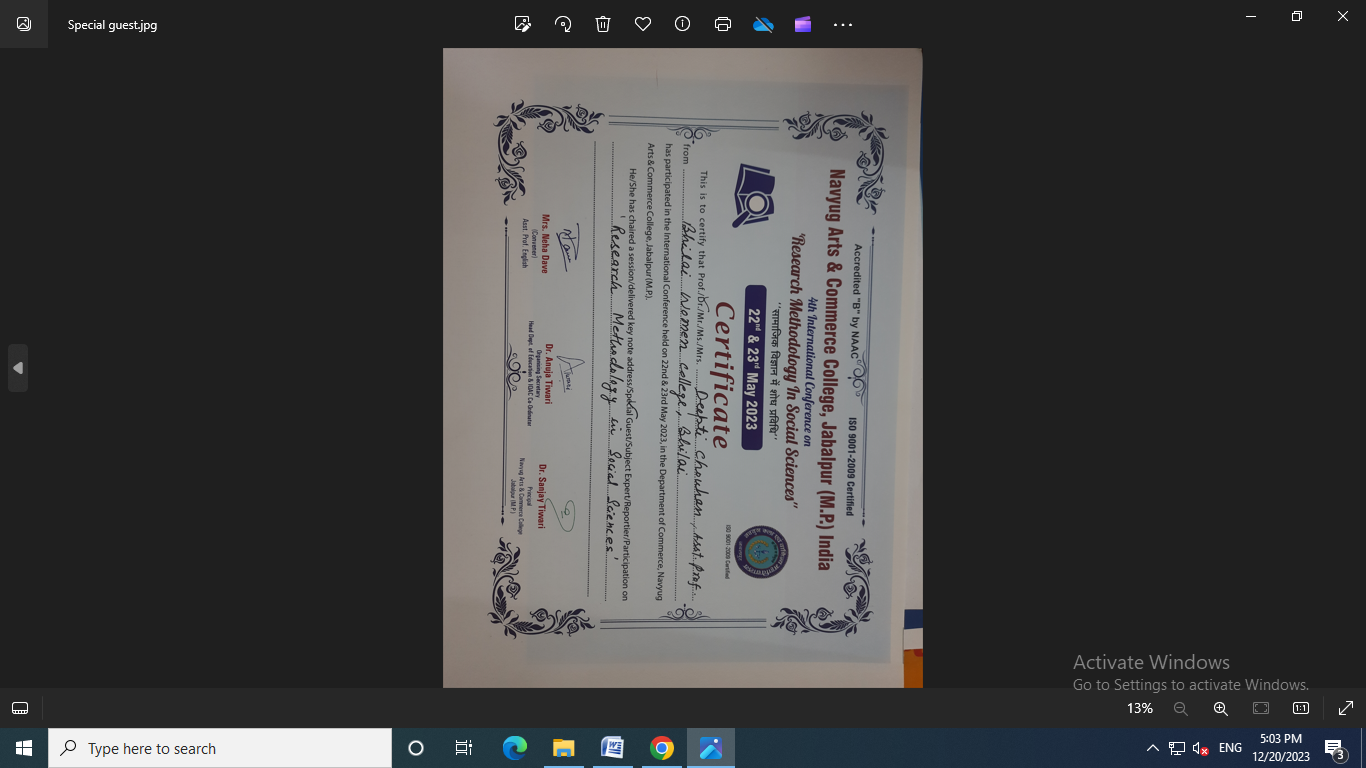 5school of life and allied scienes, ITM Univesity, Raipu.September 16th 2022“World ozone day”“World ozone day”“World ozone day”Dr. Amarpreet Kour BhatiaDr. Amarpreet Kour Bhatia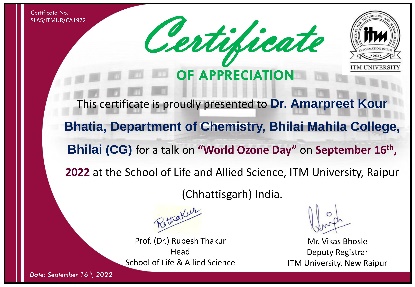 6Dr. Bhawana PandeyDr. Bhawana PandeyDr. Bhawana PandeySai Mahavidyalaya on the topic of  IPR08/09/2208/09/22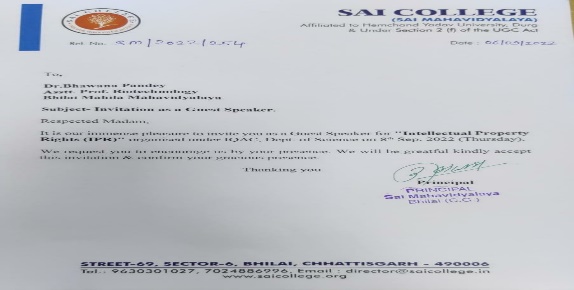 7Dr. Bhawana PandeyDr. Bhawana PandeyDr. Bhawana PandeyGovt. Digvijay College , Rajnandgaon, (C.G.) on the topic of  Subject expert in Minor research project24/11/2224/11/22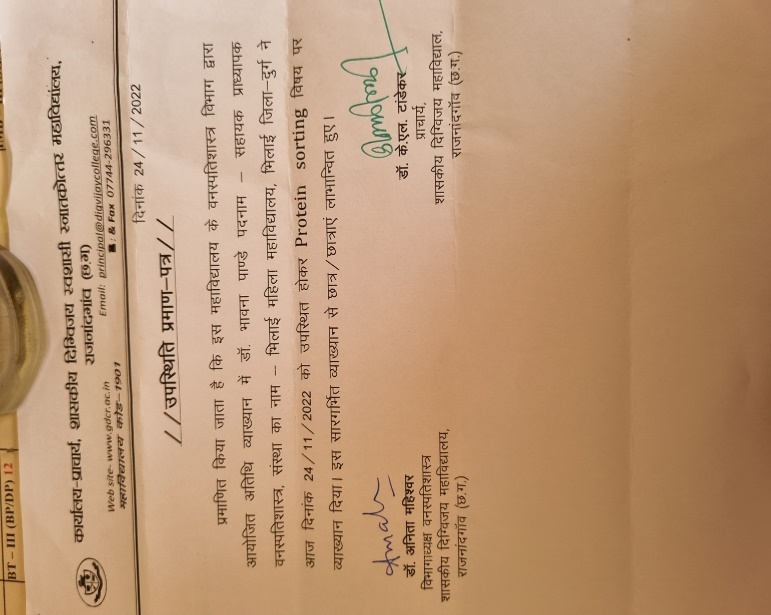 8Dr. Bhawana PandeyDr. Bhawana PandeyDr. Bhawana PandeyNational Conference of Environment, Pharmacology and Biological Sciences, Jalgaon, Maharashtra on the topic of Role of Nanomaterials for the Cure of malignancy19/01/2319/01/23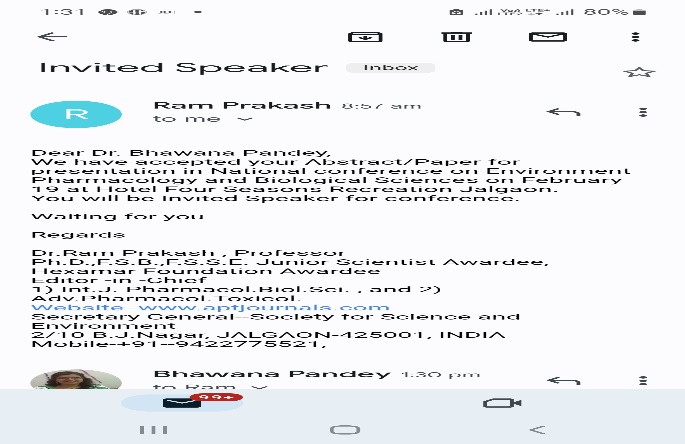 9Dr. Bhawana PandeyDr. Bhawana PandeyDr. Bhawana PandeyInternational Conference on  Climate Change, sustainable development and  Smart Agriculture at Kalinga University, Raipur on the topic of Importance of Aquatic Flora in Sustainable Development6/2/236/2/23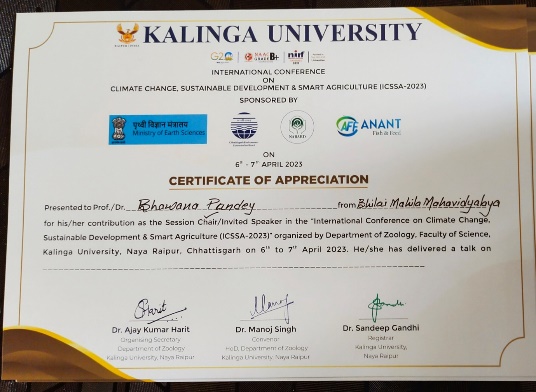 10Dr. Bhawana PandeyDr. Bhawana PandeyDr. Bhawana PandeyNational Seminar on Emerging Trends of Multidisciplinary  research in Science, Technology and Innovation on the topic of Rhizobium as Biofertilizer27/02/2327/02/23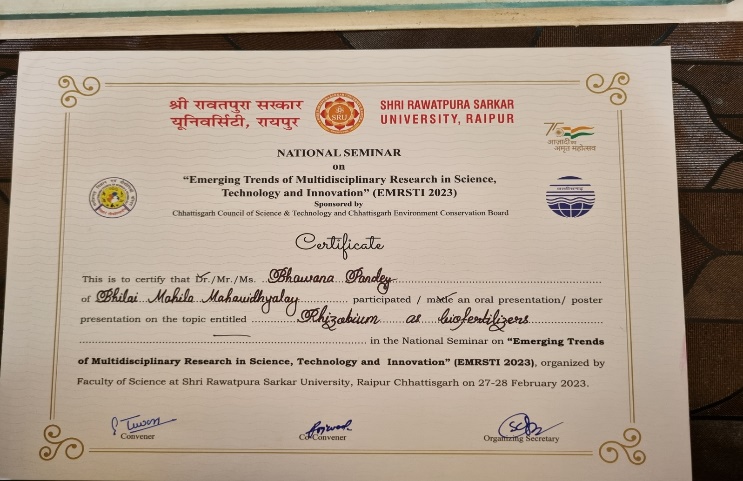 11Dr. Bhawana PandeyDr. Bhawana PandeyDr. Bhawana PandeySwami Swaroopanand Sarasawati Mahavidyalaya, Hudco, Bhilai  on the topic of Fermenter22/3/2322/3/23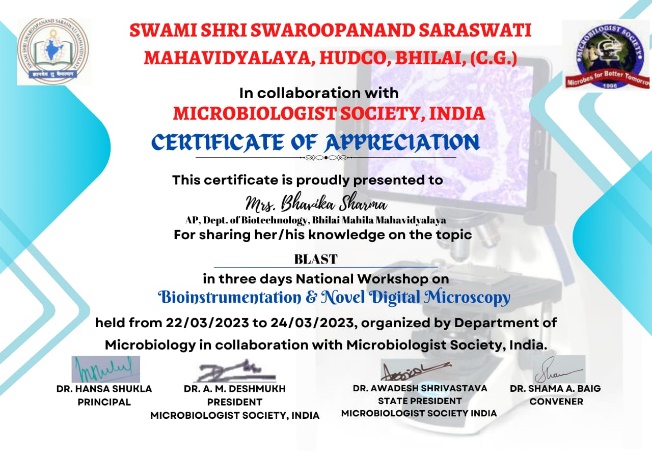 12Sabiha NazSabiha NazSabiha NazGuest Lecture on Govt. Digvijay College, Rajnandgaon on the topic of  Recombinant DNA Technology7/1/20237/1/2023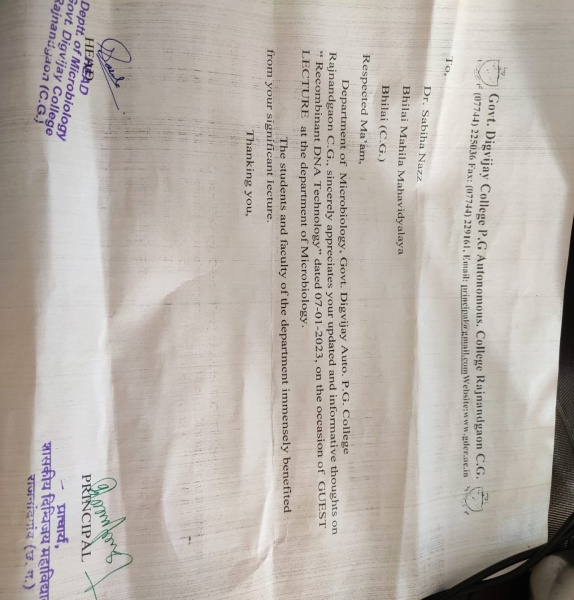 13Dr. Ranjana SahuDr. Ranjana SahuDr. Ranjana SahuGovt. VYTPG. Autonomous College, Durg on the topic of  Awareness of Trends in Technology: Immunodiagnostics, Nanotechnology and Bioinformatics of Microbiology9/1/2023- 13/1/20239/1/2023- 13/1/2023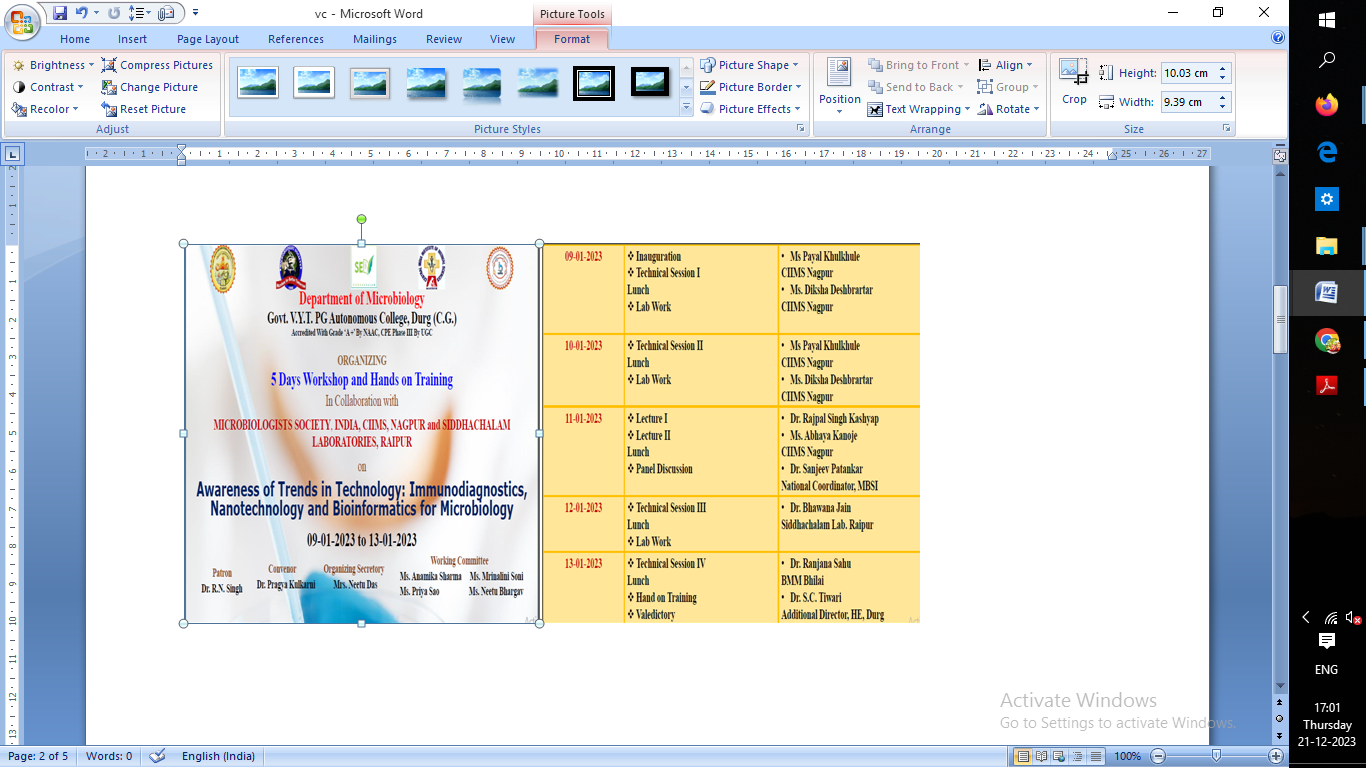 14Dr. Ranjana SahuDr. Ranjana SahuDr. Ranjana SahuGuest Lecture on Govt. Digvijay College, Rajnandgaon on the topic of  SCP Mushroom20/2/202320/2/2023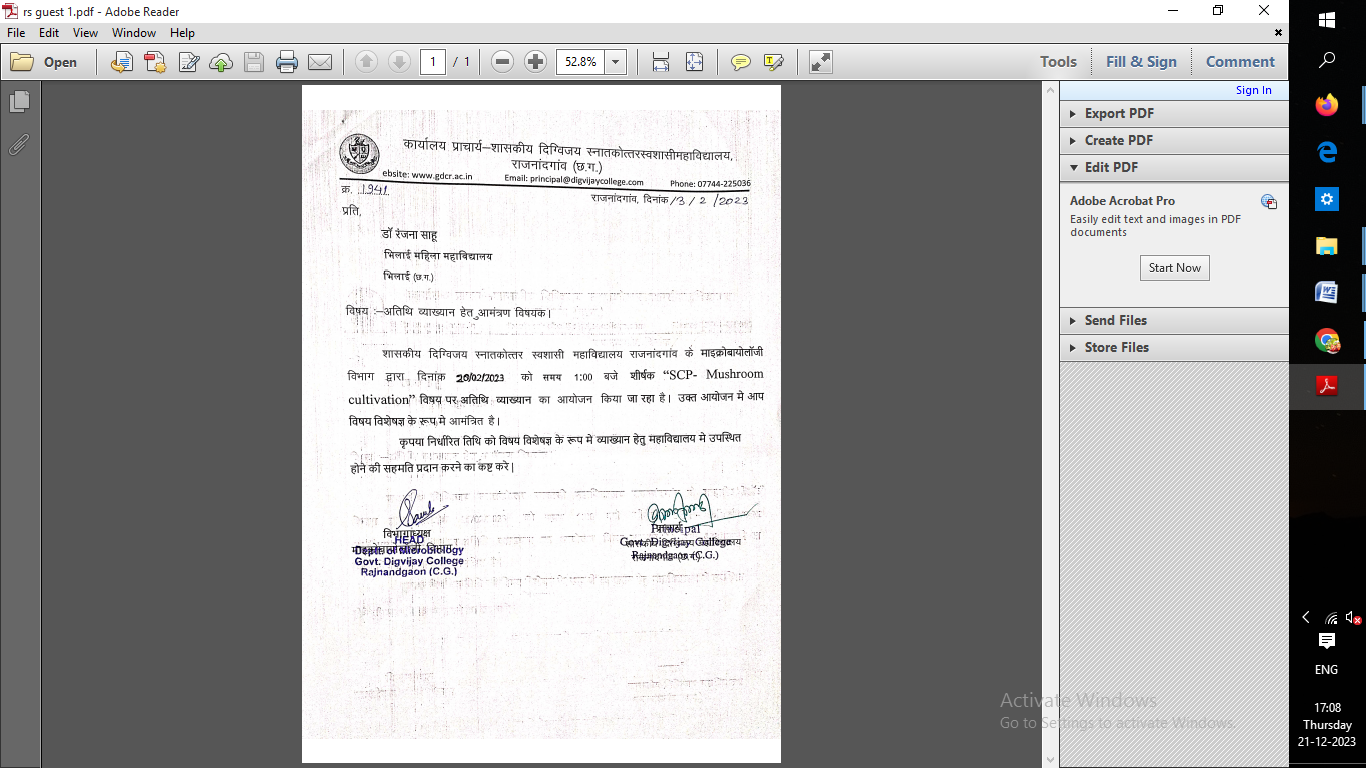 15Mrs. Bhavika SharmaMrs. Bhavika SharmaMrs. Bhavika SharmaSwami Swaroopanand Sarasawati Mahavidyalaya, Hudco, Bhilai  on the topic of BLAST22/3/2322/3/23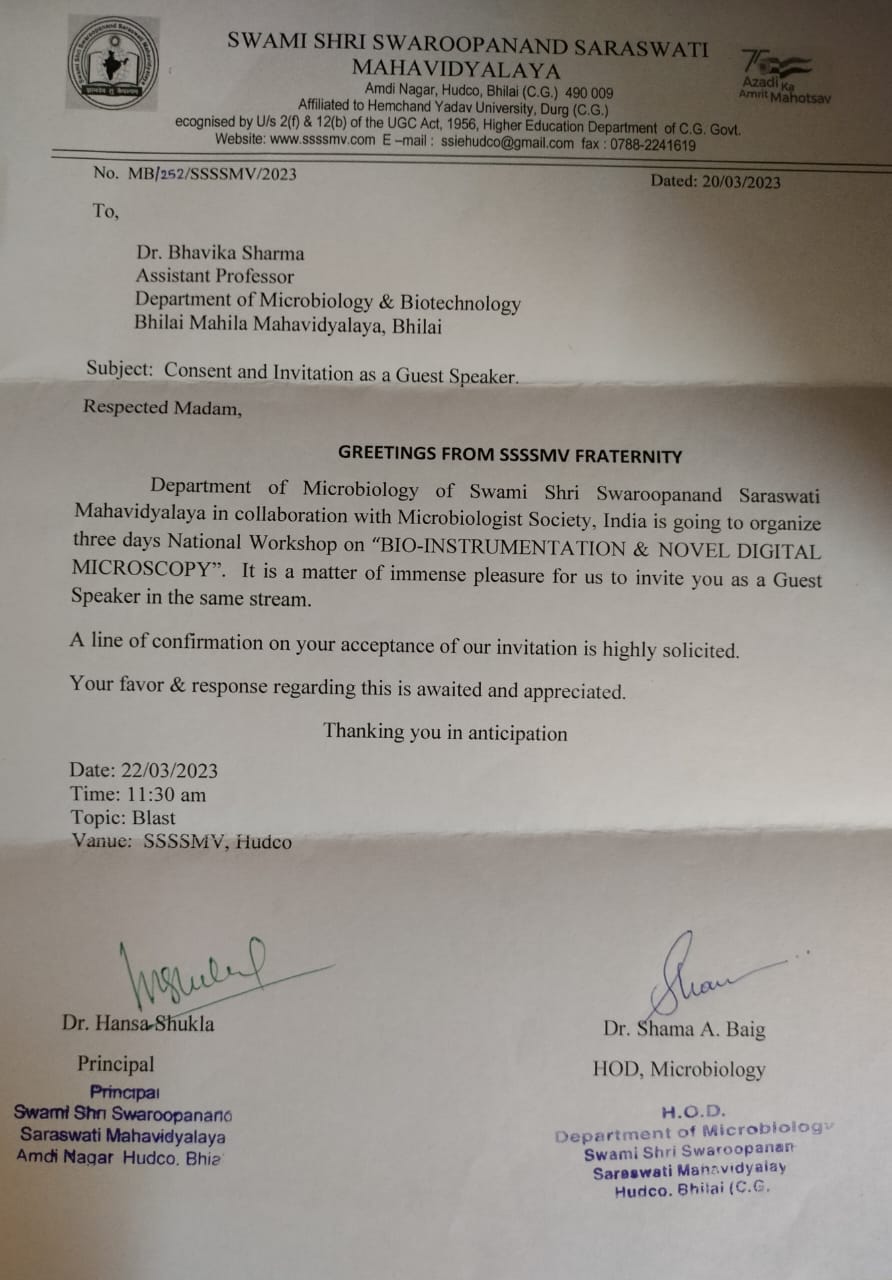 16Dr. Mohana Sushant PanditDr. Mohana Sushant PanditDr. Mohana Sushant PanditDAV College, DurgEducation08.02.202308.02.2023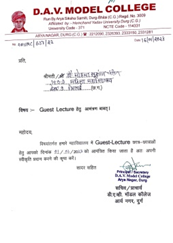 